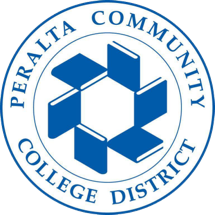 Tuesday, March 17, 2020SPECIAL BOARD MEETING OF THE BOARD OF TRUSTEES333 East 8th Street
Oakland, CA 94606
3:15 p.m.
(PARTICIPATION FOR ALL WILL BE THROUGH ZOOM CONFERENCE CALL)
>
Welcome to a meeting of the Peralta Community College District Board of Trustees. Meetings of the Peralta Community College District Governing Board are Broadcast Live on KGPC, 96.9FM, and Peralta TV on Cable Channel 27 in Alameda and Berkeley, Cable Channel 28 – Oakland, Emeryville, and Piedmont and Channel 99 on AT&T U-Verse. Listed agenda times are estimates. Live stream video of the meetings, agendas, minutes, and all open session reports and meeting materials are available for viewing on BoardDocs: https://www.boarddocs.com/ca/peralta/Board.nsf
Link on the Peralta Board Website: http://web.peralta.edu/trustees/
The meeting can also be viewed Live on Peralta College's YouTube link: https://www.youtube.com/channel/UCTEVyZCQ1p_yqMRafmQFUww
PLEASE TURN OFF YOUR CELL PHONES DURING THE MEETING - THANK YOU!1. OPEN SESSION - 3:15 P.M.Subject1.1 Public CommunicationMeetingMar 17, 2020 - SPECIAL BOARD MEETING OF THE BOARD OF TRUSTEESAccessPublicTypeInformation1. OPEN SESSION - 3:15 P.M.Subject1.2 Consideration and adoption of a resolution declaring emergency conditions exist throughout the Peralta Community College District as a result of the threat of the COVID-19 (Coronavirus) and granting the Chancellor emergency authority.Presenter: Chancellor Stanback StroudMeetingMar 17, 2020 - SPECIAL BOARD MEETING OF THE BOARD OF TRUSTEESAccessPublicTypeAction, DiscussionPreferred DateMar 17, 2020Absolute DateMar 17, 2020Fiscal ImpactNoRecommended ActionConsideration and adoption of a resolution declaring emergency conditions exist throughout the Peralta Community College District as a result of the threat of the COVID-19 (Coronavirus) and granting the Chancellor emergency authority.TO:   Peralta Board of Trustees FROM:   Dr. Regina Stanback Stroud, Chancellor PREPARED BY: Dr. Regina Stanback Stroud, ChancellorBACKGROUND/ANALYSIS:  In December 2019, an outbreak of respiratory illness due to a novel coronavirus (a disease now known as COVID-19) was identified and has impacted more than 75 countries including the United States. As of March 11, 2020, there were more than 1,000 confirmed cases of COVID-19 in the United States, including 178 in California. Officials expect the number of cases in California, the United States, and worldwide to increase. On March 4, 2020, Governor Gavin Newsom declared a State of Emergency to enable state and local agencies to more effectively respond to the threat of COVID-19. Additionally, on February 14, 2020, the Alameda County Board of Supervisors (Board of Supervisors) declared a local health emergency in response to COVID-19; and on March 10, 2020, the Board of Supervisors voted unanimously to continue the local health emergency.In light of this emergency, the Board is asked to take action to:Authorize the Chancellor and/or her designee(s) to take any and all actions necessary to ensure the continuation of education, and the health and safety of the students and staff at the District campuses and facilities, including, but not limited to: the relocation of students and staff, provision of alternative educational program options such as online delivery of educational services, provision of leave of absence to employees due to quarantine or recently returning from level 3 countries or sick from COVID-19 or illnesses with similar symptoms (e.g., cough, fever, shortness of breath), or co- habitants of any individuals, directing staff to serve as disaster service workers, and/or make alterations, repairs or improvements to District property.Adopt a Resolution, attached hereto, declaring emergency conditions exist throughout the District campuses and facilities as a result of the threat of COVID-19 virus.Authorize, by unanimous vote, under the provisions of section 20654 of the California Public Contract Code, the Chancellor and/or her designee(s):To enter into any and all contracts necessary, without advertising or inviting bids, and for any dollar amount necessary to respond to the emergency conditions at the District Sites, including, but not limited to: the relocation of students and staff; continued instruction of students; maintenance of supplies, instructional materials, operational support supplies, equipment in support of virtual learning, and provision of additional personnel; andThe flexibility with use of District faculty and staff, notwithstanding section 20655 of the California Public Contract Code, to enable and support the District campuses and facilities; andThe Chancellor and/or her designee(s) to obtain permission for any of the above from the county superintendent of schools to the extent required by section 20654 of the California Public Contract Code.DELIVERABLES/SCOPE OF WORK:N/AANTICIPATED COMPLETION DATE:N/AEVALUATION AND RECOMMENDED ACTION: N/A2. ADJOURNMENTSubject2.1 Meeting AdjournmentMeetingMar 17, 2020 - SPECIAL BOARD MEETING OF THE BOARD OF TRUSTEESAccessPublicTypeActionRecommended Action